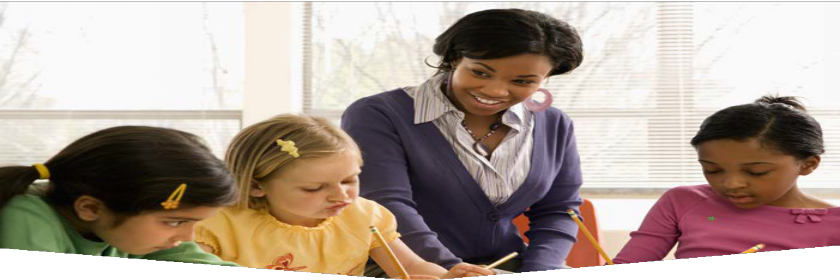 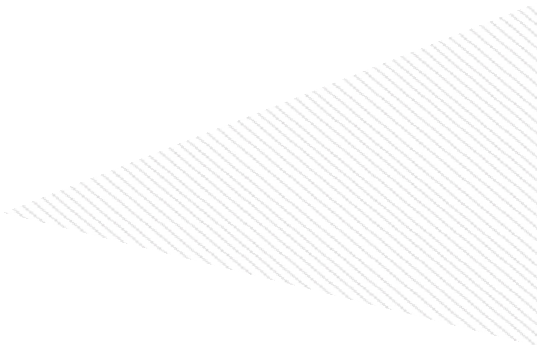 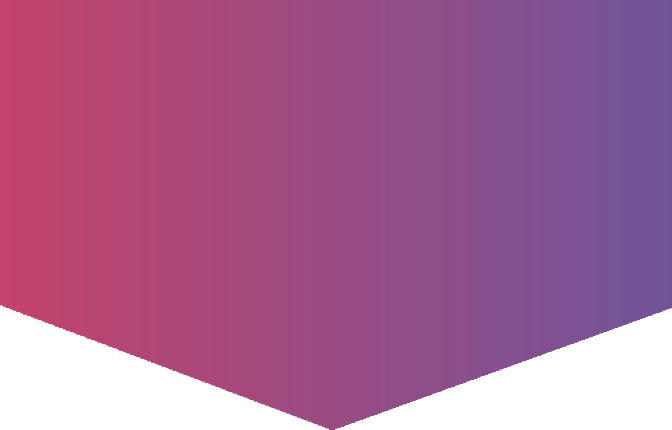   
  MAKE YOUR CHILD CARE
  BREASTFEEDING FRENDLY!   SUPPORT FAMILIES WHO ARE BREASTFEEDINGWhy should becoming a breastfeeding friendly child care matter to your program?Attracts and retains customers (less turnover) Exemplifies that your child care is a leader in health promotion50% fewer sick days for mom and baby(breastfed babies are healthier)Receive a certificate to display 
Recognition on the MDH websiteWhat does it mean to be a breastfeeding friendly child care program?There is a supportive culture from all staff surrounding breastfeedingHave a lactation space (cannot be a bathroom) Have a lactation policy or guidelines in handbookIS YOUR CHILD CARE READY?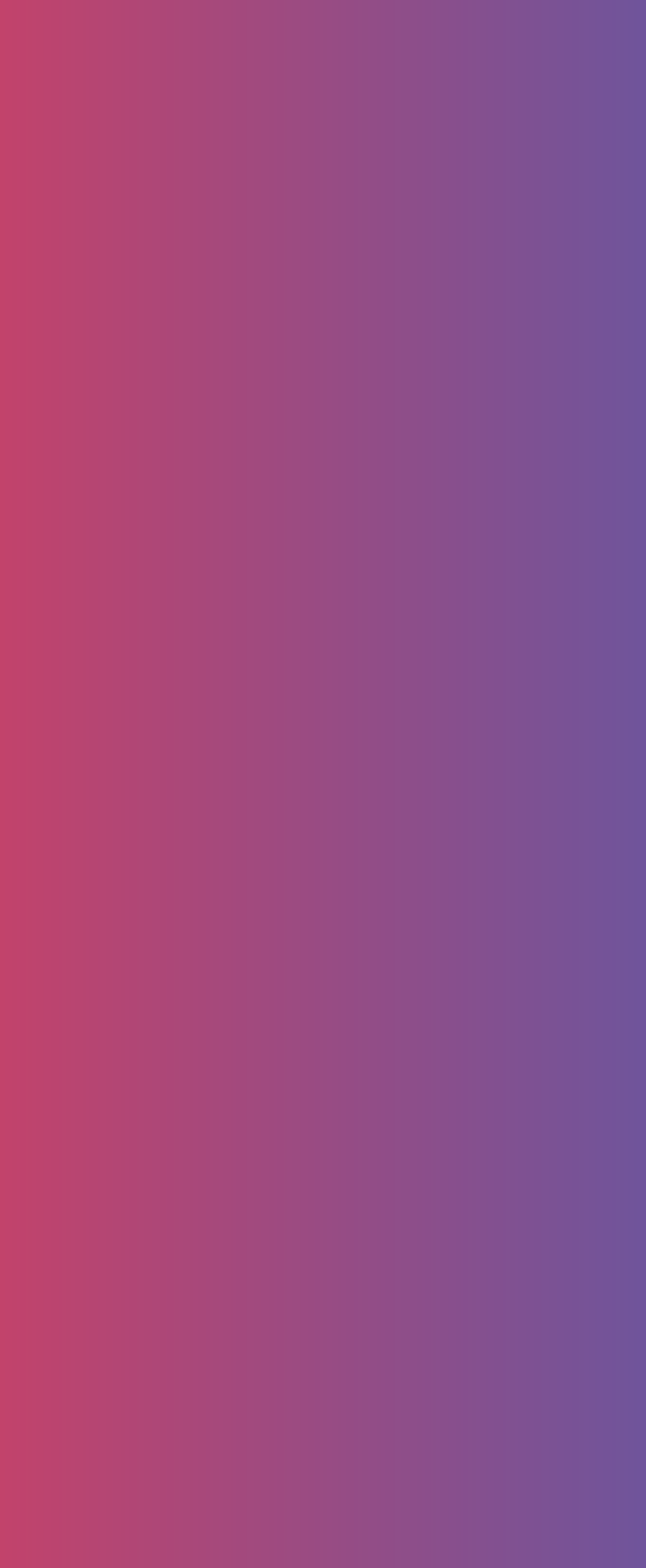 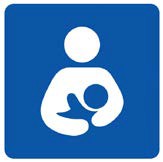 The (your breastfeeding coalition name here) may be able to support your initiative with technical assistance and potential funding to create the space.Contact us at:  	Did you know? Providing time and space for pumping is the law. To learn more, search online: “Breastfeeding laws: federal and state”Take it a step further to become a MN Department of Health Breastfeeding Friendly Child CareImplement these steps:Policy: Develop a written policy or guideline that is routinely shared with staff and addresses the elements of support, time and space outlined below.Support: Post encouraging messaging in the lactation space and share specific breastfeeding resources in your community Time: Give employees time to pump/expressmilkSpace: Dedicate an area to privately express milk (including a locked door and electrical outlet)Apply at:https://www.health.state.mn.us/people/
breastfeeding/recognition/childcare.html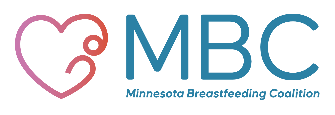 Content designed by Dakota County Public Health Department 10/19